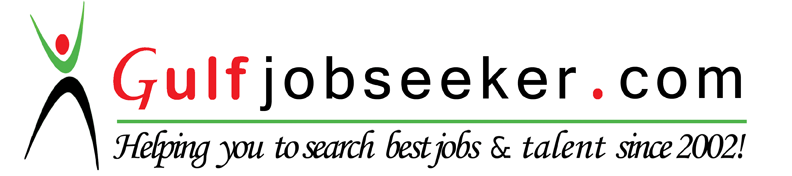 Whats app  Mobile:+971504753686 Gulfjobseeker.com CV No:259659E-mail: gulfjobseeker@gmail.comOverview I graduated from Solusi University with a BBA in Computer and Management Information Systems. A Microsoft Certified Professional with over 5 years in the ICT field holding various positions varying from Analyst Programmer, Software Developer, Systems Administrator, Database Developer, to Computer technician.These positions have also been in various organisations which include, Medical Aid, Real Estate Software Development and Human Health Research. This has increased my exposure and also greatly enhanced my confidence in dealing with people at various levels.AchievementsDeveloped Stands Management System for Property WorldNB	 I developed this system using VB.NET 2010, Microsoft SQL Server 2008 and Crystal ReportsSkillsMicrosoft SQL Server 2008 Implementing, Administration and ProgrammingMs-Access 2010/2007 ProgrammingMs Office 2010/2007 SupportVB.NET,C#  Programming (Certified)ASP.NET - basic ProgrammingHTML, XHTML, CSS, and XML Project Management (software development)Visual Basic 6.0 ProgrammingCrystal reports ProgrammingPHP  -  basic knowledgeMySQL - basic knowledgeJava programming- basic knowledgeLinux Red hat, Ubuntu – basic KnowledgePersonal detailsGender	:	MaleMarital Status:      Married Languages:	Shona and EnglishProfessional Qualifications Microsoft Specialist – Programming in C# Education - Tertiary Institution		:	Solusi University Year			:	2010Course			:	Computer and Management Information Systems Achievements		:	BBA Computer and Management Information   SystemsInstitution		:	National Computing Centre - UKYear			:	2004Course			:	International Diploma in Computer StudiesAchievements		:	DiplomaEducation - Secondary School		:	Prince Edward HighYear			:	2000Certificate		:	O-LevelsEmployment HistoryOrganisation		: 	Zvitambo Institute for Maternal and Child Health research Period			:	July 2014 to December 2015		Position		:	Computer ProgrammerDuties	Program Development given Program SpecificationsDiscussing with users about System being developed, leading to clarity of system specifications and questionnaire coding.Developing Data Entry Screens to mimic questionnaires  using MS AccessDeveloping and Production of Reports/ Analyses,  using MS AccessDeveloping database backend  using MS SQL Server 2008 R2Documenting and Producing Program operating instructions for users.Training Users to use the Systems I will have developedOrganisation		:	Techport Computer Systems (payroll, Software development, Project           		              Management)Period			:	July 2012 – Sep 2013Position		:	Software Developer Duties				Reporting directly to the Managing Director with progress made on projects and support work assigned.Management of Migration of software system from Visual Basic 6 to Visual Basic net PlatformSelling of software and networking with clientsManaging the development of new applications,Software debugging, upgrades and customization for all currently developed applications, Creating technical specifications and test plans, database design, implementation and administration using Microsoft SQL Server 2005/2008. Analyze, design, coordinate and supervise the development of software systems to form a basis for the solution of information processing problemsDevelopment of desktop application in Microsoft Visual Studio 2010,developing operational procedures and user manuals for systems developed, planning and conducting of user training programs Organisation		:	Spectrum ITS (Health Management, web Development)Period			:	Jan 2012 – June 2012Position		:	Analyst ProgrammerDuties				Software debugging, upgrades and customization for all currently developed applications.Client Visits and selling software,getting user requirements and changesManaging Implementation/Deployment projects, database design, implementation and administration using Microsoft SQL Server 2005/2008. Systems analysis and Design of Information Systems projects. Development of Asp.net Web application in Microsoft Visual Studio 2008/2010. Reports designing and generation using Seagate Crystal reports version 8.0 and XI Release 2, 2008.Organisation		:	Classic Software (payroll, real estate, software development)Period			:	Sep 2010 – Dec 2011Position		:	Programmer/ Software development ManagerDuties				Database design, implementation and administration using Microsoft SQL Server (2000/ 2005). Systems analysis and Design of Information Systems projects. Maintaining Desktop applications designed in Visual Basic 6.0 and Clipper Based versionsReports designing and generation using Seagate Crystal reports version 8.0 and XI.Developing operational procedures and user manuals for systems developedPlanning and conducting of user training programs Organisation		:	Infocraft (PVT) LTD (Telecommunication and information Services)Period			:	Jan 2005 – Aug 2010Position		:	IT Support technician/ Sales PersonDutiesHardware repairs/servicing, sales of computer hardware and consumables Reported to the Engineering manager on repairs/servicing progress.General Systems administration Networking with clients making sales and managing sales progress Hardware installation and configurationPreventive Maintenance of client Computer systemsHobbiesGoing to ChurchWatching / Playing Cricket Listening to Gospel MusicBrowsing the Internet.ExtraComputer society President (2009) Solusi UniverstyAssistant lecturer (2009) Solusi University